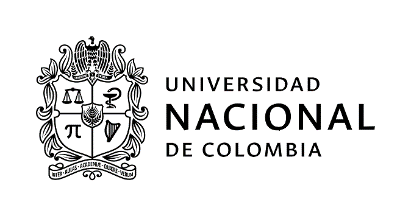 SOLICITUD PARA PARTICIPAR EN EL PROCESO DE SELECCIÓN DE ESTUDIANTE AUXILIAR PARA DEPENDENCIAS ADMINISTRATIVASPara participar en esta convocatoria certifico que actualmente y a la fecha no soy Monitor ni Becario de la Universidad Nacional de ColombiaEstoy interesado en participar en la convocatoria para la Dependencia o Proyecto: ____________________________________________________________________________________________________________________Código convocatoria: _____________Nombres y apellidos: _________________________________________________________________________Cédula: ______________________________Teléfono: _____________________________Correo electrónico institucional: ______________________________________________________Soy Estudiante de la Carrera: _________________________________________________________Facultad: _________________________		Sede: ____________________________Actualmente curso el ________semestre		PBM: ______________Mi promedio académico es de: ______		Pagué por concepto de matrícula: _____________Cursé línea de profundización:  SI (    )      NO (      )        Cuál(es)?:____________________________________________________________________________________________________________Carga Académica: (Asignaturas registradas): ____________________________________________Disponibilidad Horaria (total horas): _______________Conocimientos en el área de sistemas (software, lenguajes, herramientas): __________________________________________________________________________________________________________________________________________________________________________________________________________________________________________________________________________________________________________________________________________________________________________________________________________Conocimiento de otros idiomas que habla, lee y escribe de forma Regular, Bien o Muy Bien:Puedo aportar a la Universidad las siguientes competencias personales, académicas y administrativas:1._______________________________________________________________________________2._______________________________________________________________________________3._______________________________________________________________________________4._______________________________________________________________________________5._______________________________________________________________________________6._______________________________________________________________________________7._________________________________________________________________________________________________________________				___________________________Firma									FechaNOTA: La Universidad anulará la presente solicitud en caso de no ser verídica la información académicaNúmero de Convocatoria126126Fecha de diligenciamientoFecha de diligenciamientoFecha de diligenciamientoFecha de diligenciamiento2503032021Nombre de la convocatoria, proyecto o Proceso POSGRADOS DEL ÁREA CURRICULAR DE INGENIERÍA DE SISTEMAS E INFORMÁTICA SEMESTRE 2021-01 – Convocatoria Sistemas InteligentesPOSGRADOS DEL ÁREA CURRICULAR DE INGENIERÍA DE SISTEMAS E INFORMÁTICA SEMESTRE 2021-01 – Convocatoria Sistemas InteligentesPOSGRADOS DEL ÁREA CURRICULAR DE INGENIERÍA DE SISTEMAS E INFORMÁTICA SEMESTRE 2021-01 – Convocatoria Sistemas InteligentesPOSGRADOS DEL ÁREA CURRICULAR DE INGENIERÍA DE SISTEMAS E INFORMÁTICA SEMESTRE 2021-01 – Convocatoria Sistemas InteligentesPOSGRADOS DEL ÁREA CURRICULAR DE INGENIERÍA DE SISTEMAS E INFORMÁTICA SEMESTRE 2021-01 – Convocatoria Sistemas InteligentesPOSGRADOS DEL ÁREA CURRICULAR DE INGENIERÍA DE SISTEMAS E INFORMÁTICA SEMESTRE 2021-01 – Convocatoria Sistemas InteligentesPOSGRADOS DEL ÁREA CURRICULAR DE INGENIERÍA DE SISTEMAS E INFORMÁTICA SEMESTRE 2021-01 – Convocatoria Sistemas InteligentesPOSGRADOS DEL ÁREA CURRICULAR DE INGENIERÍA DE SISTEMAS E INFORMÁTICA SEMESTRE 2021-01 – Convocatoria Sistemas InteligentesPOSGRADOS DEL ÁREA CURRICULAR DE INGENIERÍA DE SISTEMAS E INFORMÁTICA SEMESTRE 2021-01 – Convocatoria Sistemas InteligentesPOSGRADOS DEL ÁREA CURRICULAR DE INGENIERÍA DE SISTEMAS E INFORMÁTICA SEMESTRE 2021-01 – Convocatoria Sistemas InteligentesNombre de la dependencia ÁREA CURRICULAR DE INGENIERÍA DE SISTEMAS E INFORMÁTICAÁREA CURRICULAR DE INGENIERÍA DE SISTEMAS E INFORMÁTICAÁREA CURRICULAR DE INGENIERÍA DE SISTEMAS E INFORMÁTICAÁREA CURRICULAR DE INGENIERÍA DE SISTEMAS E INFORMÁTICAÁREA CURRICULAR DE INGENIERÍA DE SISTEMAS E INFORMÁTICAÁREA CURRICULAR DE INGENIERÍA DE SISTEMAS E INFORMÁTICAÁREA CURRICULAR DE INGENIERÍA DE SISTEMAS E INFORMÁTICAÁREA CURRICULAR DE INGENIERÍA DE SISTEMAS E INFORMÁTICAÁREA CURRICULAR DE INGENIERÍA DE SISTEMAS E INFORMÁTICAÁREA CURRICULAR DE INGENIERÍA DE SISTEMAS E INFORMÁTICANombre del área (Opcional)Tipo de estudiantePregrado   Pregrado   Pregrado   Pregrado   Posgrado    Posgrado    Posgrado    Posgrado    Posgrado    Posgrado    Tipo de convocatoriaTipo de convocatoriaApoyoAcadémicoApoyo a proyectos investigación o extensiónApoyo a proyectos investigación o extensiónGestiónAdministrativaGestiónAdministrativaBienestar universitarioBienestar universitarioBienestar universitarioOtroOtroRequisitos generales(Acuerdo CSU 211/2015 Art. 2)a. Tener la calidad de estudiante de pregrado o postgrado de la Universidad Nacional de Colombia. b. Tener un Promedio Aritmético Ponderado Acumulado - P.A.P.A. igual o superior a 3.5 para estudiantes de pregrado, e igual o superior a 4.0 para estudiantes de postgrado. c. No ostentar la calidad de monitor o becario de la Universidad Nacional de Colombia. Parágrafo. Para los estudiantes de postgrado que se encuentren debidamente matriculados en primer semestre de un programa de postgrado cumplir una de las siguientes condiciones, de acuerdo con el tipo de admisión, así: 1. Admisión regular, haber obtenido un promedio de calificación que se encuentre dentro de la franja del 30% más alto en el examen de admisión al postgrado correspondiente. 2. Haber sido admitido por admisión automática, según el artículo 57, literal c, del Acuerdo 008 de 2008 del Consejo Superior Universitario - Estatuto Estudiantil. 3. Admisión mediante tránsito entre programas de posgrado, tener un promedio igual o superior a 4.0 en el programa de posgrado desde el cual se aprobó el tránsito."Nota: El estudiante que se postule a la convocatoria, manifiesta conocer la normatividad relacionada con la convocatoria y autoriza a la universidad para realizar las verificaciones pertinentesa. Tener la calidad de estudiante de pregrado o postgrado de la Universidad Nacional de Colombia. b. Tener un Promedio Aritmético Ponderado Acumulado - P.A.P.A. igual o superior a 3.5 para estudiantes de pregrado, e igual o superior a 4.0 para estudiantes de postgrado. c. No ostentar la calidad de monitor o becario de la Universidad Nacional de Colombia. Parágrafo. Para los estudiantes de postgrado que se encuentren debidamente matriculados en primer semestre de un programa de postgrado cumplir una de las siguientes condiciones, de acuerdo con el tipo de admisión, así: 1. Admisión regular, haber obtenido un promedio de calificación que se encuentre dentro de la franja del 30% más alto en el examen de admisión al postgrado correspondiente. 2. Haber sido admitido por admisión automática, según el artículo 57, literal c, del Acuerdo 008 de 2008 del Consejo Superior Universitario - Estatuto Estudiantil. 3. Admisión mediante tránsito entre programas de posgrado, tener un promedio igual o superior a 4.0 en el programa de posgrado desde el cual se aprobó el tránsito."Nota: El estudiante que se postule a la convocatoria, manifiesta conocer la normatividad relacionada con la convocatoria y autoriza a la universidad para realizar las verificaciones pertinentesa. Tener la calidad de estudiante de pregrado o postgrado de la Universidad Nacional de Colombia. b. Tener un Promedio Aritmético Ponderado Acumulado - P.A.P.A. igual o superior a 3.5 para estudiantes de pregrado, e igual o superior a 4.0 para estudiantes de postgrado. c. No ostentar la calidad de monitor o becario de la Universidad Nacional de Colombia. Parágrafo. Para los estudiantes de postgrado que se encuentren debidamente matriculados en primer semestre de un programa de postgrado cumplir una de las siguientes condiciones, de acuerdo con el tipo de admisión, así: 1. Admisión regular, haber obtenido un promedio de calificación que se encuentre dentro de la franja del 30% más alto en el examen de admisión al postgrado correspondiente. 2. Haber sido admitido por admisión automática, según el artículo 57, literal c, del Acuerdo 008 de 2008 del Consejo Superior Universitario - Estatuto Estudiantil. 3. Admisión mediante tránsito entre programas de posgrado, tener un promedio igual o superior a 4.0 en el programa de posgrado desde el cual se aprobó el tránsito."Nota: El estudiante que se postule a la convocatoria, manifiesta conocer la normatividad relacionada con la convocatoria y autoriza a la universidad para realizar las verificaciones pertinentesa. Tener la calidad de estudiante de pregrado o postgrado de la Universidad Nacional de Colombia. b. Tener un Promedio Aritmético Ponderado Acumulado - P.A.P.A. igual o superior a 3.5 para estudiantes de pregrado, e igual o superior a 4.0 para estudiantes de postgrado. c. No ostentar la calidad de monitor o becario de la Universidad Nacional de Colombia. Parágrafo. Para los estudiantes de postgrado que se encuentren debidamente matriculados en primer semestre de un programa de postgrado cumplir una de las siguientes condiciones, de acuerdo con el tipo de admisión, así: 1. Admisión regular, haber obtenido un promedio de calificación que se encuentre dentro de la franja del 30% más alto en el examen de admisión al postgrado correspondiente. 2. Haber sido admitido por admisión automática, según el artículo 57, literal c, del Acuerdo 008 de 2008 del Consejo Superior Universitario - Estatuto Estudiantil. 3. Admisión mediante tránsito entre programas de posgrado, tener un promedio igual o superior a 4.0 en el programa de posgrado desde el cual se aprobó el tránsito."Nota: El estudiante que se postule a la convocatoria, manifiesta conocer la normatividad relacionada con la convocatoria y autoriza a la universidad para realizar las verificaciones pertinentesa. Tener la calidad de estudiante de pregrado o postgrado de la Universidad Nacional de Colombia. b. Tener un Promedio Aritmético Ponderado Acumulado - P.A.P.A. igual o superior a 3.5 para estudiantes de pregrado, e igual o superior a 4.0 para estudiantes de postgrado. c. No ostentar la calidad de monitor o becario de la Universidad Nacional de Colombia. Parágrafo. Para los estudiantes de postgrado que se encuentren debidamente matriculados en primer semestre de un programa de postgrado cumplir una de las siguientes condiciones, de acuerdo con el tipo de admisión, así: 1. Admisión regular, haber obtenido un promedio de calificación que se encuentre dentro de la franja del 30% más alto en el examen de admisión al postgrado correspondiente. 2. Haber sido admitido por admisión automática, según el artículo 57, literal c, del Acuerdo 008 de 2008 del Consejo Superior Universitario - Estatuto Estudiantil. 3. Admisión mediante tránsito entre programas de posgrado, tener un promedio igual o superior a 4.0 en el programa de posgrado desde el cual se aprobó el tránsito."Nota: El estudiante que se postule a la convocatoria, manifiesta conocer la normatividad relacionada con la convocatoria y autoriza a la universidad para realizar las verificaciones pertinentesa. Tener la calidad de estudiante de pregrado o postgrado de la Universidad Nacional de Colombia. b. Tener un Promedio Aritmético Ponderado Acumulado - P.A.P.A. igual o superior a 3.5 para estudiantes de pregrado, e igual o superior a 4.0 para estudiantes de postgrado. c. No ostentar la calidad de monitor o becario de la Universidad Nacional de Colombia. Parágrafo. Para los estudiantes de postgrado que se encuentren debidamente matriculados en primer semestre de un programa de postgrado cumplir una de las siguientes condiciones, de acuerdo con el tipo de admisión, así: 1. Admisión regular, haber obtenido un promedio de calificación que se encuentre dentro de la franja del 30% más alto en el examen de admisión al postgrado correspondiente. 2. Haber sido admitido por admisión automática, según el artículo 57, literal c, del Acuerdo 008 de 2008 del Consejo Superior Universitario - Estatuto Estudiantil. 3. Admisión mediante tránsito entre programas de posgrado, tener un promedio igual o superior a 4.0 en el programa de posgrado desde el cual se aprobó el tránsito."Nota: El estudiante que se postule a la convocatoria, manifiesta conocer la normatividad relacionada con la convocatoria y autoriza a la universidad para realizar las verificaciones pertinentesa. Tener la calidad de estudiante de pregrado o postgrado de la Universidad Nacional de Colombia. b. Tener un Promedio Aritmético Ponderado Acumulado - P.A.P.A. igual o superior a 3.5 para estudiantes de pregrado, e igual o superior a 4.0 para estudiantes de postgrado. c. No ostentar la calidad de monitor o becario de la Universidad Nacional de Colombia. Parágrafo. Para los estudiantes de postgrado que se encuentren debidamente matriculados en primer semestre de un programa de postgrado cumplir una de las siguientes condiciones, de acuerdo con el tipo de admisión, así: 1. Admisión regular, haber obtenido un promedio de calificación que se encuentre dentro de la franja del 30% más alto en el examen de admisión al postgrado correspondiente. 2. Haber sido admitido por admisión automática, según el artículo 57, literal c, del Acuerdo 008 de 2008 del Consejo Superior Universitario - Estatuto Estudiantil. 3. Admisión mediante tránsito entre programas de posgrado, tener un promedio igual o superior a 4.0 en el programa de posgrado desde el cual se aprobó el tránsito."Nota: El estudiante que se postule a la convocatoria, manifiesta conocer la normatividad relacionada con la convocatoria y autoriza a la universidad para realizar las verificaciones pertinentesa. Tener la calidad de estudiante de pregrado o postgrado de la Universidad Nacional de Colombia. b. Tener un Promedio Aritmético Ponderado Acumulado - P.A.P.A. igual o superior a 3.5 para estudiantes de pregrado, e igual o superior a 4.0 para estudiantes de postgrado. c. No ostentar la calidad de monitor o becario de la Universidad Nacional de Colombia. Parágrafo. Para los estudiantes de postgrado que se encuentren debidamente matriculados en primer semestre de un programa de postgrado cumplir una de las siguientes condiciones, de acuerdo con el tipo de admisión, así: 1. Admisión regular, haber obtenido un promedio de calificación que se encuentre dentro de la franja del 30% más alto en el examen de admisión al postgrado correspondiente. 2. Haber sido admitido por admisión automática, según el artículo 57, literal c, del Acuerdo 008 de 2008 del Consejo Superior Universitario - Estatuto Estudiantil. 3. Admisión mediante tránsito entre programas de posgrado, tener un promedio igual o superior a 4.0 en el programa de posgrado desde el cual se aprobó el tránsito."Nota: El estudiante que se postule a la convocatoria, manifiesta conocer la normatividad relacionada con la convocatoria y autoriza a la universidad para realizar las verificaciones pertinentesa. Tener la calidad de estudiante de pregrado o postgrado de la Universidad Nacional de Colombia. b. Tener un Promedio Aritmético Ponderado Acumulado - P.A.P.A. igual o superior a 3.5 para estudiantes de pregrado, e igual o superior a 4.0 para estudiantes de postgrado. c. No ostentar la calidad de monitor o becario de la Universidad Nacional de Colombia. Parágrafo. Para los estudiantes de postgrado que se encuentren debidamente matriculados en primer semestre de un programa de postgrado cumplir una de las siguientes condiciones, de acuerdo con el tipo de admisión, así: 1. Admisión regular, haber obtenido un promedio de calificación que se encuentre dentro de la franja del 30% más alto en el examen de admisión al postgrado correspondiente. 2. Haber sido admitido por admisión automática, según el artículo 57, literal c, del Acuerdo 008 de 2008 del Consejo Superior Universitario - Estatuto Estudiantil. 3. Admisión mediante tránsito entre programas de posgrado, tener un promedio igual o superior a 4.0 en el programa de posgrado desde el cual se aprobó el tránsito."Nota: El estudiante que se postule a la convocatoria, manifiesta conocer la normatividad relacionada con la convocatoria y autoriza a la universidad para realizar las verificaciones pertinentesa. Tener la calidad de estudiante de pregrado o postgrado de la Universidad Nacional de Colombia. b. Tener un Promedio Aritmético Ponderado Acumulado - P.A.P.A. igual o superior a 3.5 para estudiantes de pregrado, e igual o superior a 4.0 para estudiantes de postgrado. c. No ostentar la calidad de monitor o becario de la Universidad Nacional de Colombia. Parágrafo. Para los estudiantes de postgrado que se encuentren debidamente matriculados en primer semestre de un programa de postgrado cumplir una de las siguientes condiciones, de acuerdo con el tipo de admisión, así: 1. Admisión regular, haber obtenido un promedio de calificación que se encuentre dentro de la franja del 30% más alto en el examen de admisión al postgrado correspondiente. 2. Haber sido admitido por admisión automática, según el artículo 57, literal c, del Acuerdo 008 de 2008 del Consejo Superior Universitario - Estatuto Estudiantil. 3. Admisión mediante tránsito entre programas de posgrado, tener un promedio igual o superior a 4.0 en el programa de posgrado desde el cual se aprobó el tránsito."Nota: El estudiante que se postule a la convocatoria, manifiesta conocer la normatividad relacionada con la convocatoria y autoriza a la universidad para realizar las verificaciones pertinentesNo. de estudiantes a vincular2222222222Perfil requeridoÁrea de formación o programa curricular:  Estudiante de posgrado – Maestría en Analítica o Doctorado en Ingeniería - SistemasÁrea de formación o programa curricular:  Estudiante de posgrado – Maestría en Analítica o Doctorado en Ingeniería - SistemasÁrea de formación o programa curricular:  Estudiante de posgrado – Maestría en Analítica o Doctorado en Ingeniería - SistemasÁrea de formación o programa curricular:  Estudiante de posgrado – Maestría en Analítica o Doctorado en Ingeniería - SistemasÁrea de formación o programa curricular:  Estudiante de posgrado – Maestría en Analítica o Doctorado en Ingeniería - SistemasÁrea de formación o programa curricular:  Estudiante de posgrado – Maestría en Analítica o Doctorado en Ingeniería - SistemasÁrea de formación o programa curricular:  Estudiante de posgrado – Maestría en Analítica o Doctorado en Ingeniería - SistemasÁrea de formación o programa curricular:  Estudiante de posgrado – Maestría en Analítica o Doctorado en Ingeniería - SistemasÁrea de formación o programa curricular:  Estudiante de posgrado – Maestría en Analítica o Doctorado en Ingeniería - SistemasÁrea de formación o programa curricular:  Estudiante de posgrado – Maestría en Analítica o Doctorado en Ingeniería - SistemasPerfil requeridoConocimiento, experiencia o participación previa en las actividades relacionadas con la convocatoria.  Haber cursado o haber sido monitor del curso de Sistemas InteligentesConocimiento, experiencia o participación previa en las actividades relacionadas con la convocatoria.  Haber cursado o haber sido monitor del curso de Sistemas InteligentesConocimiento, experiencia o participación previa en las actividades relacionadas con la convocatoria.  Haber cursado o haber sido monitor del curso de Sistemas InteligentesConocimiento, experiencia o participación previa en las actividades relacionadas con la convocatoria.  Haber cursado o haber sido monitor del curso de Sistemas InteligentesConocimiento, experiencia o participación previa en las actividades relacionadas con la convocatoria.  Haber cursado o haber sido monitor del curso de Sistemas InteligentesConocimiento, experiencia o participación previa en las actividades relacionadas con la convocatoria.  Haber cursado o haber sido monitor del curso de Sistemas InteligentesConocimiento, experiencia o participación previa en las actividades relacionadas con la convocatoria.  Haber cursado o haber sido monitor del curso de Sistemas InteligentesConocimiento, experiencia o participación previa en las actividades relacionadas con la convocatoria.  Haber cursado o haber sido monitor del curso de Sistemas InteligentesConocimiento, experiencia o participación previa en las actividades relacionadas con la convocatoria.  Haber cursado o haber sido monitor del curso de Sistemas InteligentesConocimiento, experiencia o participación previa en las actividades relacionadas con la convocatoria.  Haber cursado o haber sido monitor del curso de Sistemas InteligentesPerfil requeridoPorcentaje de avance en el plan de estudios: Segundo semestre en adelante.Porcentaje de avance en el plan de estudios: Segundo semestre en adelante.Porcentaje de avance en el plan de estudios: Segundo semestre en adelante.Porcentaje de avance en el plan de estudios: Segundo semestre en adelante.Porcentaje de avance en el plan de estudios: Segundo semestre en adelante.Porcentaje de avance en el plan de estudios: Segundo semestre en adelante.Porcentaje de avance en el plan de estudios: Segundo semestre en adelante.Porcentaje de avance en el plan de estudios: Segundo semestre en adelante.Porcentaje de avance en el plan de estudios: Segundo semestre en adelante.Porcentaje de avance en el plan de estudios: Segundo semestre en adelante.Perfil requeridoConocimientos específicos que se exigen Python, HTML, SQLConocimientos específicos que se exigen Python, HTML, SQLConocimientos específicos que se exigen Python, HTML, SQLConocimientos específicos que se exigen Python, HTML, SQLConocimientos específicos que se exigen Python, HTML, SQLConocimientos específicos que se exigen Python, HTML, SQLConocimientos específicos que se exigen Python, HTML, SQLConocimientos específicos que se exigen Python, HTML, SQLConocimientos específicos que se exigen Python, HTML, SQLConocimientos específicos que se exigen Python, HTML, SQLActividades a desarrollarApoyo para el manejo de las plataformas digitales y el montaje de los materiales de apoyo para los estudiantesApoyo para el manejo de las plataformas digitales y el montaje de los materiales de apoyo para los estudiantesApoyo para el manejo de las plataformas digitales y el montaje de los materiales de apoyo para los estudiantesApoyo para el manejo de las plataformas digitales y el montaje de los materiales de apoyo para los estudiantesApoyo para el manejo de las plataformas digitales y el montaje de los materiales de apoyo para los estudiantesApoyo para el manejo de las plataformas digitales y el montaje de los materiales de apoyo para los estudiantesApoyo para el manejo de las plataformas digitales y el montaje de los materiales de apoyo para los estudiantesApoyo para el manejo de las plataformas digitales y el montaje de los materiales de apoyo para los estudiantesApoyo para el manejo de las plataformas digitales y el montaje de los materiales de apoyo para los estudiantesApoyo para el manejo de las plataformas digitales y el montaje de los materiales de apoyo para los estudiantesActividades a desarrollarRealización de talleres semanales relacionados con las unidades de la asignatura Realización de talleres semanales relacionados con las unidades de la asignatura Realización de talleres semanales relacionados con las unidades de la asignatura Realización de talleres semanales relacionados con las unidades de la asignatura Realización de talleres semanales relacionados con las unidades de la asignatura Realización de talleres semanales relacionados con las unidades de la asignatura Realización de talleres semanales relacionados con las unidades de la asignatura Realización de talleres semanales relacionados con las unidades de la asignatura Realización de talleres semanales relacionados con las unidades de la asignatura Realización de talleres semanales relacionados con las unidades de la asignatura Actividades a desarrollarAsesoría a estudiantes.	Asesoría a estudiantes.	Asesoría a estudiantes.	Asesoría a estudiantes.	Asesoría a estudiantes.	Asesoría a estudiantes.	Asesoría a estudiantes.	Asesoría a estudiantes.	Asesoría a estudiantes.	Asesoría a estudiantes.	Actividades a desarrollarPreparación de material de clase.Preparación de material de clase.Preparación de material de clase.Preparación de material de clase.Preparación de material de clase.Preparación de material de clase.Preparación de material de clase.Preparación de material de clase.Preparación de material de clase.Preparación de material de clase.Actividades a desarrollarApoyar la calificación de evaluacionesApoyar la calificación de evaluacionesApoyar la calificación de evaluacionesApoyar la calificación de evaluacionesApoyar la calificación de evaluacionesApoyar la calificación de evaluacionesApoyar la calificación de evaluacionesApoyar la calificación de evaluacionesApoyar la calificación de evaluacionesApoyar la calificación de evaluacionesDisponibilidad de tiempo requeridaH/semana (Durante el semestre académico el máximo es de 20 horas semanales. Durante el período intersemestral el máximo es de 40 horas semanales): 20 horas semanales.H/semana (Durante el semestre académico el máximo es de 20 horas semanales. Durante el período intersemestral el máximo es de 40 horas semanales): 20 horas semanales.H/semana (Durante el semestre académico el máximo es de 20 horas semanales. Durante el período intersemestral el máximo es de 40 horas semanales): 20 horas semanales.H/semana (Durante el semestre académico el máximo es de 20 horas semanales. Durante el período intersemestral el máximo es de 40 horas semanales): 20 horas semanales.H/semana (Durante el semestre académico el máximo es de 20 horas semanales. Durante el período intersemestral el máximo es de 40 horas semanales): 20 horas semanales.H/semana (Durante el semestre académico el máximo es de 20 horas semanales. Durante el período intersemestral el máximo es de 40 horas semanales): 20 horas semanales.H/semana (Durante el semestre académico el máximo es de 20 horas semanales. Durante el período intersemestral el máximo es de 40 horas semanales): 20 horas semanales.H/semana (Durante el semestre académico el máximo es de 20 horas semanales. Durante el período intersemestral el máximo es de 40 horas semanales): 20 horas semanales.H/semana (Durante el semestre académico el máximo es de 20 horas semanales. Durante el período intersemestral el máximo es de 40 horas semanales): 20 horas semanales.H/semana (Durante el semestre académico el máximo es de 20 horas semanales. Durante el período intersemestral el máximo es de 40 horas semanales): 20 horas semanales.Estímulo económico mensual$/mes (Hasta dos (2) salarios mínimos mensuales legales vigentes para estudiantes de pregrado, y hasta tres (3) salarios mínimos mensuales legales vigentes para estudiantes de postgrado.): 2 SMLV$/mes (Hasta dos (2) salarios mínimos mensuales legales vigentes para estudiantes de pregrado, y hasta tres (3) salarios mínimos mensuales legales vigentes para estudiantes de postgrado.): 2 SMLV$/mes (Hasta dos (2) salarios mínimos mensuales legales vigentes para estudiantes de pregrado, y hasta tres (3) salarios mínimos mensuales legales vigentes para estudiantes de postgrado.): 2 SMLV$/mes (Hasta dos (2) salarios mínimos mensuales legales vigentes para estudiantes de pregrado, y hasta tres (3) salarios mínimos mensuales legales vigentes para estudiantes de postgrado.): 2 SMLV$/mes (Hasta dos (2) salarios mínimos mensuales legales vigentes para estudiantes de pregrado, y hasta tres (3) salarios mínimos mensuales legales vigentes para estudiantes de postgrado.): 2 SMLV$/mes (Hasta dos (2) salarios mínimos mensuales legales vigentes para estudiantes de pregrado, y hasta tres (3) salarios mínimos mensuales legales vigentes para estudiantes de postgrado.): 2 SMLV$/mes (Hasta dos (2) salarios mínimos mensuales legales vigentes para estudiantes de pregrado, y hasta tres (3) salarios mínimos mensuales legales vigentes para estudiantes de postgrado.): 2 SMLV$/mes (Hasta dos (2) salarios mínimos mensuales legales vigentes para estudiantes de pregrado, y hasta tres (3) salarios mínimos mensuales legales vigentes para estudiantes de postgrado.): 2 SMLV$/mes (Hasta dos (2) salarios mínimos mensuales legales vigentes para estudiantes de pregrado, y hasta tres (3) salarios mínimos mensuales legales vigentes para estudiantes de postgrado.): 2 SMLV$/mes (Hasta dos (2) salarios mínimos mensuales legales vigentes para estudiantes de pregrado, y hasta tres (3) salarios mínimos mensuales legales vigentes para estudiantes de postgrado.): 2 SMLVDuración de la vinculación3 meses o hasta el 26 de junio de 2021, lo que ocurra primero. A partir de la fecha de legalización del nombramiento.3 meses o hasta el 26 de junio de 2021, lo que ocurra primero. A partir de la fecha de legalización del nombramiento.3 meses o hasta el 26 de junio de 2021, lo que ocurra primero. A partir de la fecha de legalización del nombramiento.3 meses o hasta el 26 de junio de 2021, lo que ocurra primero. A partir de la fecha de legalización del nombramiento.3 meses o hasta el 26 de junio de 2021, lo que ocurra primero. A partir de la fecha de legalización del nombramiento.3 meses o hasta el 26 de junio de 2021, lo que ocurra primero. A partir de la fecha de legalización del nombramiento.3 meses o hasta el 26 de junio de 2021, lo que ocurra primero. A partir de la fecha de legalización del nombramiento.3 meses o hasta el 26 de junio de 2021, lo que ocurra primero. A partir de la fecha de legalización del nombramiento.3 meses o hasta el 26 de junio de 2021, lo que ocurra primero. A partir de la fecha de legalización del nombramiento.3 meses o hasta el 26 de junio de 2021, lo que ocurra primero. A partir de la fecha de legalización del nombramiento.Términos para la presentación de documentos y selecciónCorreo electrónico o dirección donde se deben presentar los documentos y criterios de selección: Vía electrónica acsei_med@unal.edu.co con el asunto: Convocatoria Estudiante Pos Sistemas Inteligentes Con copia al correo: fayalae@unal.edu.coCorreo electrónico o dirección donde se deben presentar los documentos y criterios de selección: Vía electrónica acsei_med@unal.edu.co con el asunto: Convocatoria Estudiante Pos Sistemas Inteligentes Con copia al correo: fayalae@unal.edu.coCorreo electrónico o dirección donde se deben presentar los documentos y criterios de selección: Vía electrónica acsei_med@unal.edu.co con el asunto: Convocatoria Estudiante Pos Sistemas Inteligentes Con copia al correo: fayalae@unal.edu.coCorreo electrónico o dirección donde se deben presentar los documentos y criterios de selección: Vía electrónica acsei_med@unal.edu.co con el asunto: Convocatoria Estudiante Pos Sistemas Inteligentes Con copia al correo: fayalae@unal.edu.coCorreo electrónico o dirección donde se deben presentar los documentos y criterios de selección: Vía electrónica acsei_med@unal.edu.co con el asunto: Convocatoria Estudiante Pos Sistemas Inteligentes Con copia al correo: fayalae@unal.edu.coCorreo electrónico o dirección donde se deben presentar los documentos y criterios de selección: Vía electrónica acsei_med@unal.edu.co con el asunto: Convocatoria Estudiante Pos Sistemas Inteligentes Con copia al correo: fayalae@unal.edu.coCorreo electrónico o dirección donde se deben presentar los documentos y criterios de selección: Vía electrónica acsei_med@unal.edu.co con el asunto: Convocatoria Estudiante Pos Sistemas Inteligentes Con copia al correo: fayalae@unal.edu.coCorreo electrónico o dirección donde se deben presentar los documentos y criterios de selección: Vía electrónica acsei_med@unal.edu.co con el asunto: Convocatoria Estudiante Pos Sistemas Inteligentes Con copia al correo: fayalae@unal.edu.coCorreo electrónico o dirección donde se deben presentar los documentos y criterios de selección: Vía electrónica acsei_med@unal.edu.co con el asunto: Convocatoria Estudiante Pos Sistemas Inteligentes Con copia al correo: fayalae@unal.edu.coCorreo electrónico o dirección donde se deben presentar los documentos y criterios de selección: Vía electrónica acsei_med@unal.edu.co con el asunto: Convocatoria Estudiante Pos Sistemas Inteligentes Con copia al correo: fayalae@unal.edu.coFecha de cierre de la convocatoriaLa calidad de Estudiante Auxiliar se podrá ostentar durante el término de permanencia en el programa curricular. Para una misma convocatoria se podrá estar vinculado hasta por 1 año, prorrogable por un periodo igual al inicialmente vinculado.: Hasta el 06 de abril de 2021 a las 12:00 m.La calidad de Estudiante Auxiliar se podrá ostentar durante el término de permanencia en el programa curricular. Para una misma convocatoria se podrá estar vinculado hasta por 1 año, prorrogable por un periodo igual al inicialmente vinculado.: Hasta el 06 de abril de 2021 a las 12:00 m.La calidad de Estudiante Auxiliar se podrá ostentar durante el término de permanencia en el programa curricular. Para una misma convocatoria se podrá estar vinculado hasta por 1 año, prorrogable por un periodo igual al inicialmente vinculado.: Hasta el 06 de abril de 2021 a las 12:00 m.La calidad de Estudiante Auxiliar se podrá ostentar durante el término de permanencia en el programa curricular. Para una misma convocatoria se podrá estar vinculado hasta por 1 año, prorrogable por un periodo igual al inicialmente vinculado.: Hasta el 06 de abril de 2021 a las 12:00 m.La calidad de Estudiante Auxiliar se podrá ostentar durante el término de permanencia en el programa curricular. Para una misma convocatoria se podrá estar vinculado hasta por 1 año, prorrogable por un periodo igual al inicialmente vinculado.: Hasta el 06 de abril de 2021 a las 12:00 m.La calidad de Estudiante Auxiliar se podrá ostentar durante el término de permanencia en el programa curricular. Para una misma convocatoria se podrá estar vinculado hasta por 1 año, prorrogable por un periodo igual al inicialmente vinculado.: Hasta el 06 de abril de 2021 a las 12:00 m.La calidad de Estudiante Auxiliar se podrá ostentar durante el término de permanencia en el programa curricular. Para una misma convocatoria se podrá estar vinculado hasta por 1 año, prorrogable por un periodo igual al inicialmente vinculado.: Hasta el 06 de abril de 2021 a las 12:00 m.La calidad de Estudiante Auxiliar se podrá ostentar durante el término de permanencia en el programa curricular. Para una misma convocatoria se podrá estar vinculado hasta por 1 año, prorrogable por un periodo igual al inicialmente vinculado.: Hasta el 06 de abril de 2021 a las 12:00 m.La calidad de Estudiante Auxiliar se podrá ostentar durante el término de permanencia en el programa curricular. Para una misma convocatoria se podrá estar vinculado hasta por 1 año, prorrogable por un periodo igual al inicialmente vinculado.: Hasta el 06 de abril de 2021 a las 12:00 m.La calidad de Estudiante Auxiliar se podrá ostentar durante el término de permanencia en el programa curricular. Para una misma convocatoria se podrá estar vinculado hasta por 1 año, prorrogable por un periodo igual al inicialmente vinculado.: Hasta el 06 de abril de 2021 a las 12:00 m.Documentos ObligatoriosFormato de solicitud del estudiante (ver documento anexo)Fotocopia de la cédula de ciudadaníaCertificado de matrícula (descargado del SIA: si presenta inconvenientes tomar el pantallazo junto con el horario con usuario y fecha)Horario de clases (se evidencie usuario y fecha)Certificado de notas (si es de segundo semestre en adelante)Historia Académica del SIA. (Pantallazo donde se evidencie % de avance y el P.A.P.A., en ocasiones es diferente al del certificado de notas)Formato de solicitud del estudiante (ver documento anexo)Fotocopia de la cédula de ciudadaníaCertificado de matrícula (descargado del SIA: si presenta inconvenientes tomar el pantallazo junto con el horario con usuario y fecha)Horario de clases (se evidencie usuario y fecha)Certificado de notas (si es de segundo semestre en adelante)Historia Académica del SIA. (Pantallazo donde se evidencie % de avance y el P.A.P.A., en ocasiones es diferente al del certificado de notas)Formato de solicitud del estudiante (ver documento anexo)Fotocopia de la cédula de ciudadaníaCertificado de matrícula (descargado del SIA: si presenta inconvenientes tomar el pantallazo junto con el horario con usuario y fecha)Horario de clases (se evidencie usuario y fecha)Certificado de notas (si es de segundo semestre en adelante)Historia Académica del SIA. (Pantallazo donde se evidencie % de avance y el P.A.P.A., en ocasiones es diferente al del certificado de notas)Formato de solicitud del estudiante (ver documento anexo)Fotocopia de la cédula de ciudadaníaCertificado de matrícula (descargado del SIA: si presenta inconvenientes tomar el pantallazo junto con el horario con usuario y fecha)Horario de clases (se evidencie usuario y fecha)Certificado de notas (si es de segundo semestre en adelante)Historia Académica del SIA. (Pantallazo donde se evidencie % de avance y el P.A.P.A., en ocasiones es diferente al del certificado de notas)Formato de solicitud del estudiante (ver documento anexo)Fotocopia de la cédula de ciudadaníaCertificado de matrícula (descargado del SIA: si presenta inconvenientes tomar el pantallazo junto con el horario con usuario y fecha)Horario de clases (se evidencie usuario y fecha)Certificado de notas (si es de segundo semestre en adelante)Historia Académica del SIA. (Pantallazo donde se evidencie % de avance y el P.A.P.A., en ocasiones es diferente al del certificado de notas)Formato de solicitud del estudiante (ver documento anexo)Fotocopia de la cédula de ciudadaníaCertificado de matrícula (descargado del SIA: si presenta inconvenientes tomar el pantallazo junto con el horario con usuario y fecha)Horario de clases (se evidencie usuario y fecha)Certificado de notas (si es de segundo semestre en adelante)Historia Académica del SIA. (Pantallazo donde se evidencie % de avance y el P.A.P.A., en ocasiones es diferente al del certificado de notas)Formato de solicitud del estudiante (ver documento anexo)Fotocopia de la cédula de ciudadaníaCertificado de matrícula (descargado del SIA: si presenta inconvenientes tomar el pantallazo junto con el horario con usuario y fecha)Horario de clases (se evidencie usuario y fecha)Certificado de notas (si es de segundo semestre en adelante)Historia Académica del SIA. (Pantallazo donde se evidencie % de avance y el P.A.P.A., en ocasiones es diferente al del certificado de notas)Formato de solicitud del estudiante (ver documento anexo)Fotocopia de la cédula de ciudadaníaCertificado de matrícula (descargado del SIA: si presenta inconvenientes tomar el pantallazo junto con el horario con usuario y fecha)Horario de clases (se evidencie usuario y fecha)Certificado de notas (si es de segundo semestre en adelante)Historia Académica del SIA. (Pantallazo donde se evidencie % de avance y el P.A.P.A., en ocasiones es diferente al del certificado de notas)Formato de solicitud del estudiante (ver documento anexo)Fotocopia de la cédula de ciudadaníaCertificado de matrícula (descargado del SIA: si presenta inconvenientes tomar el pantallazo junto con el horario con usuario y fecha)Horario de clases (se evidencie usuario y fecha)Certificado de notas (si es de segundo semestre en adelante)Historia Académica del SIA. (Pantallazo donde se evidencie % de avance y el P.A.P.A., en ocasiones es diferente al del certificado de notas)Formato de solicitud del estudiante (ver documento anexo)Fotocopia de la cédula de ciudadaníaCertificado de matrícula (descargado del SIA: si presenta inconvenientes tomar el pantallazo junto con el horario con usuario y fecha)Horario de clases (se evidencie usuario y fecha)Certificado de notas (si es de segundo semestre en adelante)Historia Académica del SIA. (Pantallazo donde se evidencie % de avance y el P.A.P.A., en ocasiones es diferente al del certificado de notas)Documentos opcionales (no pueden ser modificatorios)En caso de ser seleccionado deberá presentar la siguiente documentación:Certificado de afiliación a salud con vigencia no superior a 30 días (Estado: ACTIVO, AFILIADO) (Sirve en calidad de: Beneficiario, Independiente, SISBEN)Diligenciar encuesta de morbilidad disponible en el enlace https://docs.google.com/forms/d/e/1FAIpQLScVMTa3JPbTI1VFg7WWg9fofdIkBv9In6Alui57Ti2XYX0Vzw/viewform y adjuntar soporte de diligenciamiento donde se evidencie el correo del usuario en el cuerpo del correo recibido.En caso de ser seleccionado deberá presentar la siguiente documentación:Certificado de afiliación a salud con vigencia no superior a 30 días (Estado: ACTIVO, AFILIADO) (Sirve en calidad de: Beneficiario, Independiente, SISBEN)Diligenciar encuesta de morbilidad disponible en el enlace https://docs.google.com/forms/d/e/1FAIpQLScVMTa3JPbTI1VFg7WWg9fofdIkBv9In6Alui57Ti2XYX0Vzw/viewform y adjuntar soporte de diligenciamiento donde se evidencie el correo del usuario en el cuerpo del correo recibido.En caso de ser seleccionado deberá presentar la siguiente documentación:Certificado de afiliación a salud con vigencia no superior a 30 días (Estado: ACTIVO, AFILIADO) (Sirve en calidad de: Beneficiario, Independiente, SISBEN)Diligenciar encuesta de morbilidad disponible en el enlace https://docs.google.com/forms/d/e/1FAIpQLScVMTa3JPbTI1VFg7WWg9fofdIkBv9In6Alui57Ti2XYX0Vzw/viewform y adjuntar soporte de diligenciamiento donde se evidencie el correo del usuario en el cuerpo del correo recibido.En caso de ser seleccionado deberá presentar la siguiente documentación:Certificado de afiliación a salud con vigencia no superior a 30 días (Estado: ACTIVO, AFILIADO) (Sirve en calidad de: Beneficiario, Independiente, SISBEN)Diligenciar encuesta de morbilidad disponible en el enlace https://docs.google.com/forms/d/e/1FAIpQLScVMTa3JPbTI1VFg7WWg9fofdIkBv9In6Alui57Ti2XYX0Vzw/viewform y adjuntar soporte de diligenciamiento donde se evidencie el correo del usuario en el cuerpo del correo recibido.En caso de ser seleccionado deberá presentar la siguiente documentación:Certificado de afiliación a salud con vigencia no superior a 30 días (Estado: ACTIVO, AFILIADO) (Sirve en calidad de: Beneficiario, Independiente, SISBEN)Diligenciar encuesta de morbilidad disponible en el enlace https://docs.google.com/forms/d/e/1FAIpQLScVMTa3JPbTI1VFg7WWg9fofdIkBv9In6Alui57Ti2XYX0Vzw/viewform y adjuntar soporte de diligenciamiento donde se evidencie el correo del usuario en el cuerpo del correo recibido.En caso de ser seleccionado deberá presentar la siguiente documentación:Certificado de afiliación a salud con vigencia no superior a 30 días (Estado: ACTIVO, AFILIADO) (Sirve en calidad de: Beneficiario, Independiente, SISBEN)Diligenciar encuesta de morbilidad disponible en el enlace https://docs.google.com/forms/d/e/1FAIpQLScVMTa3JPbTI1VFg7WWg9fofdIkBv9In6Alui57Ti2XYX0Vzw/viewform y adjuntar soporte de diligenciamiento donde se evidencie el correo del usuario en el cuerpo del correo recibido.En caso de ser seleccionado deberá presentar la siguiente documentación:Certificado de afiliación a salud con vigencia no superior a 30 días (Estado: ACTIVO, AFILIADO) (Sirve en calidad de: Beneficiario, Independiente, SISBEN)Diligenciar encuesta de morbilidad disponible en el enlace https://docs.google.com/forms/d/e/1FAIpQLScVMTa3JPbTI1VFg7WWg9fofdIkBv9In6Alui57Ti2XYX0Vzw/viewform y adjuntar soporte de diligenciamiento donde se evidencie el correo del usuario en el cuerpo del correo recibido.En caso de ser seleccionado deberá presentar la siguiente documentación:Certificado de afiliación a salud con vigencia no superior a 30 días (Estado: ACTIVO, AFILIADO) (Sirve en calidad de: Beneficiario, Independiente, SISBEN)Diligenciar encuesta de morbilidad disponible en el enlace https://docs.google.com/forms/d/e/1FAIpQLScVMTa3JPbTI1VFg7WWg9fofdIkBv9In6Alui57Ti2XYX0Vzw/viewform y adjuntar soporte de diligenciamiento donde se evidencie el correo del usuario en el cuerpo del correo recibido.En caso de ser seleccionado deberá presentar la siguiente documentación:Certificado de afiliación a salud con vigencia no superior a 30 días (Estado: ACTIVO, AFILIADO) (Sirve en calidad de: Beneficiario, Independiente, SISBEN)Diligenciar encuesta de morbilidad disponible en el enlace https://docs.google.com/forms/d/e/1FAIpQLScVMTa3JPbTI1VFg7WWg9fofdIkBv9In6Alui57Ti2XYX0Vzw/viewform y adjuntar soporte de diligenciamiento donde se evidencie el correo del usuario en el cuerpo del correo recibido.En caso de ser seleccionado deberá presentar la siguiente documentación:Certificado de afiliación a salud con vigencia no superior a 30 días (Estado: ACTIVO, AFILIADO) (Sirve en calidad de: Beneficiario, Independiente, SISBEN)Diligenciar encuesta de morbilidad disponible en el enlace https://docs.google.com/forms/d/e/1FAIpQLScVMTa3JPbTI1VFg7WWg9fofdIkBv9In6Alui57Ti2XYX0Vzw/viewform y adjuntar soporte de diligenciamiento donde se evidencie el correo del usuario en el cuerpo del correo recibido.Criterios de evaluaciónCumplir con todos los requisitos exigidos en la convocatoriaEntrevista NOTA: En caso de empate, se seleccionará o privilegiará a los estudiantes que demuestren experiencia relacionada con las actividades a desarrollar que se validará en la entrevista. Cumplir con todos los requisitos exigidos en la convocatoriaEntrevista NOTA: En caso de empate, se seleccionará o privilegiará a los estudiantes que demuestren experiencia relacionada con las actividades a desarrollar que se validará en la entrevista. Cumplir con todos los requisitos exigidos en la convocatoriaEntrevista NOTA: En caso de empate, se seleccionará o privilegiará a los estudiantes que demuestren experiencia relacionada con las actividades a desarrollar que se validará en la entrevista. Cumplir con todos los requisitos exigidos en la convocatoriaEntrevista NOTA: En caso de empate, se seleccionará o privilegiará a los estudiantes que demuestren experiencia relacionada con las actividades a desarrollar que se validará en la entrevista. Cumplir con todos los requisitos exigidos en la convocatoriaEntrevista NOTA: En caso de empate, se seleccionará o privilegiará a los estudiantes que demuestren experiencia relacionada con las actividades a desarrollar que se validará en la entrevista. Cumplir con todos los requisitos exigidos en la convocatoriaEntrevista NOTA: En caso de empate, se seleccionará o privilegiará a los estudiantes que demuestren experiencia relacionada con las actividades a desarrollar que se validará en la entrevista. Cumplir con todos los requisitos exigidos en la convocatoriaEntrevista NOTA: En caso de empate, se seleccionará o privilegiará a los estudiantes que demuestren experiencia relacionada con las actividades a desarrollar que se validará en la entrevista. Cumplir con todos los requisitos exigidos en la convocatoriaEntrevista NOTA: En caso de empate, se seleccionará o privilegiará a los estudiantes que demuestren experiencia relacionada con las actividades a desarrollar que se validará en la entrevista. Cumplir con todos los requisitos exigidos en la convocatoriaEntrevista NOTA: En caso de empate, se seleccionará o privilegiará a los estudiantes que demuestren experiencia relacionada con las actividades a desarrollar que se validará en la entrevista. Cumplir con todos los requisitos exigidos en la convocatoriaEntrevista NOTA: En caso de empate, se seleccionará o privilegiará a los estudiantes que demuestren experiencia relacionada con las actividades a desarrollar que se validará en la entrevista. Responsable de la convocatoria
John Willian Branch Bedoya,  jwbranch@unal.edu.co
John Willian Branch Bedoya,  jwbranch@unal.edu.co
John Willian Branch Bedoya,  jwbranch@unal.edu.co
John Willian Branch Bedoya,  jwbranch@unal.edu.co
John Willian Branch Bedoya,  jwbranch@unal.edu.co
John Willian Branch Bedoya,  jwbranch@unal.edu.co
John Willian Branch Bedoya,  jwbranch@unal.edu.co
John Willian Branch Bedoya,  jwbranch@unal.edu.co
John Willian Branch Bedoya,  jwbranch@unal.edu.co
John Willian Branch Bedoya,  jwbranch@unal.edu.coLunesMartesMiércolesJuevesViernesSábadoIdiomaHabloLeoEscribo